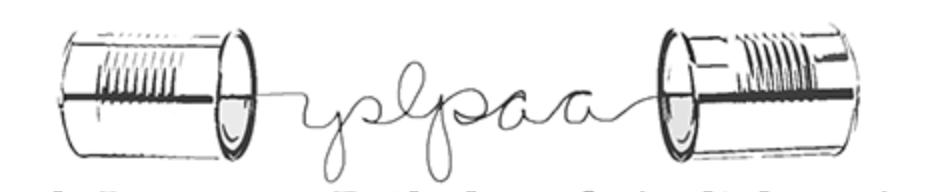 Yukon Speech-Language Pathology & Audiology Association (YSLPAA)Private Practice Registry Summer 2022Practitioner NameAreas of PracticeKaren Rach867-334-6321 karenrachslp@gmail.comPreschool children (0-5 years)School-aged childrenAnne-Soizic Rauxannesoizic.raux@gmail.comwww.asrauxorthophonie.comPreschool children (0-5 years)School-aged childrenAdultsFrench - EnglishYoel Droguettinfo@voicelife.cawww.voicelife.caVoice DisordersVocal TechniqueLaura Hutchinson519-546-1974www.paths2communication.comwww.paths2communication.comPreschool children (0-5 years)School-aged childrenBoreal Clinic867-332-6405www.borealclinic.comEvie Allenevie@borealclinic.comKelsey Kerrkelsey@borealclinic.comHelena Burrowshelena@borealclinic.comKyle Smithkyle@borealclinic.comPreschool children (0-5 years)School-aged childrenAdultsHearing AidsAudiology